令和５年１月３１日農地所有者及び農地を借りている皆様へ佐久穂町長　佐々木　勝佐久穂町農業委員会長　小林　守正（公印省略）農地の利用意向に関するアンケートへの協力について（お願い）　新春の候、ますます御健勝のこととお慶び申し上げます。平素は町農業行政に対し格別のご高配を賜り、厚く御礼申し上げます。　さて、町では遊休荒廃地の増加を防ぎ、優良農地等を守っていくため、地域計画（人・農地プランの法定化）の策定を進めています。町の基幹産業の１つである農業の振興を図っていくためには、担い手等への農地の集約化の方法や農地として守る区域、保全等する区域について、集落の皆さんと一緒に考えていく必要があります。つきましては、集落の皆さんとの話し合いに向けて、農地の利用意向等を把握したいため、別紙のとおりアンケートを行うこととしました。つきましては、ご多忙の折とは存じますが同封のアンケート調査へご協力をお願いいたします。なお、アンケートは記名式とさせていただきますので、ご理解をお願い致します。記１．対象者　　　佐久穂町内の農地を所有している方、又は農地を借りている方２．役場への提出方法（以下のいずれかの方法で３月１０日（金）までにお願いします）　　①同封の返信用封筒により町へ提出　　②町ホームページ（下記QRコードを読込）からアンケート用紙をダウンロードし、記入後メールで回答　　③町公式ラインにより回答３．その他　　　今後、町職員や農業委員が訪問し、聞き取り調査させていただくことも　　　ありますので、ご承知おきください。参考までに現状等まとめた資料をお送りします。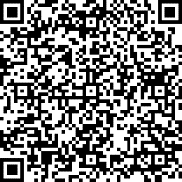 